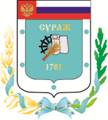 Контрольно-счетная палата Суражского муниципального района243 500, Брянская область, г. Сураж, ул. Ленина, 40  Тел. (48330) 2-11-45, E-mail:c.palata@yandex.ruЗаключениеКонтрольно-счетной палаты Суражского муниципального районана  проект решения Влазовичского сельского Совета народных депутатов «О внесении изменений в Решение Влазовичского сельского Совета народных депутатов № 41 от 29.12.2019 года «О бюджете муниципального образования «Влазовичское сельское поселение» на 2020 год и плановый период 2021 и 2022 годов».    16 марта 2020 года                                                                    г. Сураж1.    Основание для проведения экспертизы: Федеральный закон от 07.02.2011 года  №6-ФЗ «Об общих принципах организации и деятельности контрольно-счетных органов субъектов Российской Федерации и муниципальных образований», ст. 5 Положения «О Контрольно-счетной палате Суражского муниципального района», утвержденного Решением Суражского районного Совета народных депутатов от 26.12.2014 года №59, приказа № 3 от 16.03.2020 года.2.    Цель экспертизы: определение достоверности и обоснованности расходных обязательств бюджета муниципального образования «Влазовичское сельское поселение»  и проекта решения Влазовичского сельского Совета народных депутатов «О внесении изменений в Решение Влазовичского сельского Совета народных депутатов № 41 от 29.12.2019 года года «О бюджете муниципального образования «Влазовичское сельское поселение» на 2020 год и плановый период 2021 и 2022 годов».3.    Предмет экспертизы: проект решения Влазовичского сельского Совета народных депутатов «О внесении изменений в Решение Влазовичского сельского Совета народных депутатов № 41 от 29.12.2019 года года «О бюджете муниципального образования «Влазовичское сельское поселение» на 2020 год и плановый период 2021 и 2022 годов», материалы и документы финансово-экономических обоснований указанного проекта в части, касающейся расходных обязательств муниципального образования «Влазовичское сельское поселение».Проект решения Влазовичского сельского Совета народных депутатов «О внесении изменений в Решение Влазовичского сельского Совета народных депутатов № 41 от 29.12.2019 года года «О бюджете муниципального образования «Влазовичское сельское поселение» на 2020 год и плановый период 2021 и 2022 годов» (далее – проект Решения), представлен на экспертизу в Контрольно-счетную палату Суражского муниципального района 16 марта 2020 года в составе с:- приложениями к проекту решения; - пояснительной запиской к проекту Решения; Представленным проектом Решения предлагается перераспределить расходные обязательства между разделами и подразделами расходной части бюджета не изменяя  основных характеристик бюджета муниципального образования «Влазовичское сельское поселение», к которым, в соответствии с п. 1 ст. 184.1 БК РФ, относятся:- общий объем доходов в сумме 2 386,7 тыс. рублей;- общий объем расходов в сумме 2481,8 тыс. рублей;- дефицит бюджета в сумме 95,1 тыс. рублей.Проектом Решения вносятся изменения в основные характеристики бюджета на 2020 год, в том числе:- доходы бюджета по сравнению с утвержденным бюджетом увеличиваются  на 111 000рублей и составляют 2 386,76 тыс. рублей; - расходы бюджета по сравнению с утвержденным бюджетом увеличиваются на сумму 206,1 тыс. рублей, или на 1,09% и составит                        2481,8 тыс. рублей.- дефицит бюджета составит 95,1 тыс. рублей за счет остатков средств на счетах по учету средств бюджета.        Проектом Решения производится перераспределение расходных обязательств между разделами и подразделами расходной части бюджета.Перераспределение расходной части бюджета Перераспределение ассигнований предусматриваются по следующим разделам. - на 2020 год:	- раздел 01 00 «Общегосударственные расходы» составит 1 998,3 тыс. рублей (+107,0 тыс. рублей), в том числе:- Уменьшаются ассигнования по (0104 0101180020 120) Расходы на выплату персоналу муниципальных органов(-21,8 тыс. руб.) и составят 481,0 тыс.рублей- Уменьшаются ассигнования по (0104 0101180040 120) Расходы на выплату персоналу муниципальных органов(-140,2 тыс. руб.) и составят 1043,2 тыс. рублей- Увеличиваются ассигнования по (0104 0101180040 240) Иные закупки товаров, работ и услуг для обеспечения государственных (муниципальных) нужд (+75,0 тыс. рублей) и составят 202,5 тыс. рублей.- Увеличиваются ассигнования по (0113 0101180040 240) Иные закупки товаров, работ и услуг для обеспечения государственных (муниципальных) нужд (+194,0 тыс. рублей) и составят 244,0 тыс. рублей.	- подраздел 01 04 «Функционирование Правительства Российской Федерации, высших исполнительных органов государственной власти субъектов Российской Федерации, местных администраций» составит 1 738,7 тыс. рублей (-87,0 тыс.рублей)	- подраздел 01 13 «Другие общегосударственные вопросы» составит 244,0 тыс. рублей (+194,0 тыс. рублей), в том числе	-(0113 0101180040 240)Иные закупки товаров, работ и услуг для обеспечения государственных (муниципальных) нужд уменьшатся, и составят 244,0 тыс. рублей (+194,0 тыс. рублей),-подраздел 04 12 « Другие вопросы в области национальной экономики» составят 20,0 тыс. рублей ( +10,0 тыс. руб)- раздел 05 00 «Жилищно-коммунальное хозяйство» составит 377,6 тыс. рублей (+89,1 тыс. рублей), в том числе- подраздел 05 03 «Благоустройство» составит 377,6 тыс. рублей                              (+89,1 тыс. рублей), в том числе:-Организация и обеспечение освещения улиц составят 168,0 тыс. рублей (+68,0 тыс. рублей).- Мероприятия по благоустройству составят 41,8 тыс. рублей (+ 21,1 тыс. рублей) На плановый период 2021 и 2022 годы назначения расходной части бюджета не изменятся.В целом проектом Решения предусматривается изменение ассигнований на финансирование 1-й муниципальной программы на сумму 206,1 тыс. рублей. Изменение ассигнований на реализацию муниципальных программтыс. руб.Непрограммная часть бюджета2020 год: непрограммная деятельность составит 15,5 тыс. рублей.Источники финансирования дефицитаПроект решения Влазовичского сельского Совета народных депутатов «О внесении изменений в Решение Влазовичского сельского Совета народных депутатов № 41 от 27.12.2019 года «О бюджете Влазовичского сельского поселения Суражского муниципального района Брянской области» на 2020 год и плановый период 2021 и 2022 годов» предполагает дефицит бюджета 95138,17рублей.Дефицит утвержден в сумме 95138,17рублей, где источниками финансирования дефицита бюджета является изменение остатков средств на счетах по учету средств бюджета.         Выводы и предложенияВ результате проведения экспертизы установлено, Проект решения Влазовичского сельского Совета народных депутатов «О внесении изменений в Решение Влазовичского сельского Совета народных депутатов № 41 от 29.12.2019 года «О бюджете Влазовичского сельского поселения Суражского муниципального района Брянской области» на 2020 год и плановый период 2021 и 2022 годов»  не противоречит  нормам Бюджетного кодекса РФ, муниципальным - правовым актам Влазовичского сельского Совета народных депутатов. Контрольно - счетная палата Суражского муниципального  района,  рекомендует Проект решения Влазовичского сельского Совета народных депутатов «О внесении изменений в Решение Влазовичского сельского Совета народных депутатов № 41 от 29.12.2019 года «О бюджете Влазовичского сельского поселения Суражского муниципального района Брянской области» на 2020 год и плановый период 2021 и 2022 годов»  к рассмотрению.  Председатель Контрольно-счетной палатыСуражского муниципального района                                       Н.В. ЖидковаНаименованиеМПБюджетные ассигнования на 2020 годБюджетные ассигнования на 2020 годОткло-нения (+,-)Откло-нения (%)НаименованиеМПУтвержденные решением о бюджете от 29.12.2019     №41С учетом изменений согласно представленного проектаОткло-нения (+,-)Откло-нения (%)«Реализация полномочий органов местного самоуправления Влазовичского сельского поселения на 2020-2022 годы»012 260,22 466,3+206,11,08